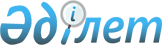 О внесении изменений в некоторые приказы Министерства по инвестициям и развитию Республики КазахстанПриказ Министра по инвестициям и развитию Республики Казахстан от 16 июня 2016 года № 499. Зарегистрирован в Министерстве юстиции Республики Казахстан 28 июля 2016 года № 14037      Примечание РЦПИ!

      Вводится в действие с 01.01.2017.      В соответствии с пунктом 2 статьи 50 Закона Республики Казахстан от 6 апреля 2016 года «О правовых актах» ПРИКАЗЫВАЮ:



      1. Утвердить перечень некоторых приказов Министерства по инвестициям и развитию Республики Казахстан, в которые вносятся изменения, согласно приложению к настоящему приказу.



      2. Комитету транспорта Министерства по инвестициям и развитию Республики Казахстан (Асавбаев А.А.) обеспечить:

      1) государственную регистрацию настоящего приказа в Министерстве юстиции Республики Казахстан;

      2) направление копии настоящего приказа в печатном и электронном виде на официальное опубликование в периодические печатные издания и информационно-правовую систему «Әділет» в течение десяти календарных дней после государственной регистрации в Министерстве юстиции Республики Казахстан, а также Республиканский центр правовой информации в течение пяти рабочих дней со дня получения зарегистрированного приказа для включения в эталонный контрольный банк нормативных правовых актов Республики Казахстан; 

      3) размещение настоящего приказа на интернет-ресурсе Министерства по инвестициям и развитию Республики Казахстан и на интранет-портале государственных органов;

      4) в течение десяти рабочих дней после государственной регистрации настоящего приказа в Министерстве юстиции Республики Казахстан представление в Юридический департамент Министерства по инвестициям и развитию Республики Казахстан сведений об исполнении мероприятий, предусмотренных подпунктами 1), 2) и 3) настоящего пункта.



      3. Контроль за исполнением настоящего приказа возложить на курирующего вице-министра по инвестициям и развитию Республики Казахстан.



      4. Настоящий приказ вводится в действие с 1 января 2017 года.      Министр по инвестициям и развитию

      Республики Казахстан                       А. Исекешев      «СОГЛАСОВАН»

      Министр национальной экономики

      Республики Казахстан

      __________________ К. Бишимбаев

      «____» ____________ 2016 года

Приложение                 

к приказу Министра по инвестициям   

и развитию Республики Казахстан    

от 16 июня 2016 года № 499        

Перечень

некоторых приказов Министерства по инвестициям и развитию

Республики Казахстан, в которые вносятся изменения

      1. Приказ исполняющего обязанности Министра по инвестициям и развитию Республики Казахстан от 21 января 2015 года № 31 «Об утверждении Методики определения класса железнодорожных вокзалов» (зарегистрированный в Реестре государственной регистрации нормативных правовых актов за № 10300, опубликованный 3 марта 2015 года в информационно-правовой системе «Әділет»):



      в Методике определения класса железнодорожных вокзалов, утвержденной указанным приказом:



      пункт 1 изложить в следующей редакции:

      «1. Настоящая Методика определения класса железнодорожных вокзалов (далее – методика) разработана в соответствии с подпунктом 34-21) пункта 2 статьи 14 Закона Республики Казахстан от 8 декабря 2001 года «О железнодорожном транспорте».»;



      2. Приказ исполняющего обязанности Министра по инвестициям и развитию Республики Казахстан от 27 марта 2015 года № 366 «Об утверждении Правил пользования магистральной железнодорожной сетью» (зарегистрированный в Реестре государственной регистрации нормативных правовых актов за № 11257, опубликованный 22 июня 2015 года в информационно-правовой системе «Әділет»):



      в Правилах пользования магистральной железнодорожной сетью, утвержденных указанным приказом:



      подпункт 10) пункта 14 изложить в следующей редакции:

      «10) зарезервированные в соответствии с договорами перевозчиков пассажиров с уполномоченным органом на долгосрочное субсидирование расходов перевозчика, связанных с осуществлением перевозок пассажиров по социально значимым сообщениям, доли пропускной способности магистральной железнодорожной сети.»;



      подпункт 11) пункта 19 изложить в следующей редакции:

      «11) в случае осуществления деятельности по перевозке пассажиров по социально значимым сообщениям выписка из протокола об итогах открытого тендера по определению перевозчиков, осуществляющих железнодорожные пассажирские перевозки по социально значимым межобластным сообщениям, или копия договора с уполномоченным органом на долгосрочное субсидирование расходов перевозчика, связанных с осуществлением перевозок пассажиров по социально значимым сообщениям;»;



      часть вторую пункта 21 изложить в следующей редакции:

      «Перевозчики пассажиров, осуществляющие перевозки по социально значимым сообщениям, подают заявки после заключения договоров с уполномоченным органом на долгосрочное субсидирование расходов перевозчика, связанных с осуществлением перевозок пассажиров по социально значимым сообщениям, но не позднее 31 декабря года, предшествующего году планируемой перевозки.»;



      3. Приказ Министра по инвестициям и развитию Республики Казахстан от 28 апреля 2015 года № 503 «Об утверждении Правил доступа к автоматизированной системе управления пассажирскими перевозками и технологического взаимодействия при организации продажи проездных документов (билетов)» (зарегистрированный в Реестре государственной регистрации нормативных правовых актов за № 12350, опубликованный 10 декабря 2015 года в информационно-правовой системе «Әділет»):



      в Правилах доступа к автоматизированной системе управления пассажирскими перевозками и технологического взаимодействия при организации продажи проездных документов (билетов), утвержденных указанным приказом:



      подпункт 3) пункта 11 изложить в следующей редакции:

      «3) при получении запросов перевозчиков Национальная железнодорожная компания обеспечивает ввод в АСУ:

      не менее чем за сорок девять суток (за тринадцать суток на пригородные поезда) до ввода в действие, информации об изменении стоимости проезда; введении или изменениях стоимости белья и других сервисных услуг в тенге и швейцарских франках; повышающих (понижающих) коэффициентов индексации к базовому тарифу межгосударственного пассажирского тарифа (далее – МГПТ) с учетом коэффициента индексации для расчета фирменной плацкарты, ставки налога на добавленную стоимость, коэффициента тарифной индексации во внутриреспубликанском и международном сообщениях на пассажирские и пригородные поезда, с указанием дат начала продажи и отправления поезда, начала и окончания периода действия изменений, но не позднее срока действия договора на долгосрочное субсидирование расходов перевозчика, связанных с осуществлением перевозок пассажиров по социально значимым сообщениям;

      в срок не менее чем сорок девять суток до даты отправления поезда информации о присвоении (отмене) пассажирским поездам категории «фирменный» и размере коэффициента индексации для расчета фирменной плацкарты с учетом действующих в поездах повышающих (понижающих) коэффициентов индексации к базовому тарифу МГПТ на пассажирские поезда, с указанием дат начала продажи и отправления поезда, начала и окончания периода действия изменений, но не позднее срока действия договора на долгосрочное субсидирование расходов перевозчика, связанных с осуществлением перевозок пассажиров по социально значимым сообщениям;

      не менее чем за пятнадцать суток до ввода в действие, информации на изменения коэффициентов тарифной индексации к базовому тарифу МГПТ в международном и внутриреспубликанском сообщениях и направляет телеграммы о проведенных изменениях железнодорожным администрациям; ставки налога на добавленную стоимость и величины комиссионных сборов, стоимости перегрузки, максимального веса багажа и грузобагажа, ставок порожнего пробега в почтово-багажных, пассажирских, грузопассажирских и скорых поездах в национальной валюте и швейцарских франках;

      осуществляет возврат мест в АСУ в случаях, когда оформление проездных документов выполнялось по аварийной технологии и необходимо привести информацию о местах в АСУ в соответствие с действительным состоянием мест в поездах, а также для возврата нереализованных мест от продажи по ручной технологии;».
					© 2012. РГП на ПХВ «Институт законодательства и правовой информации Республики Казахстан» Министерства юстиции Республики Казахстан
				